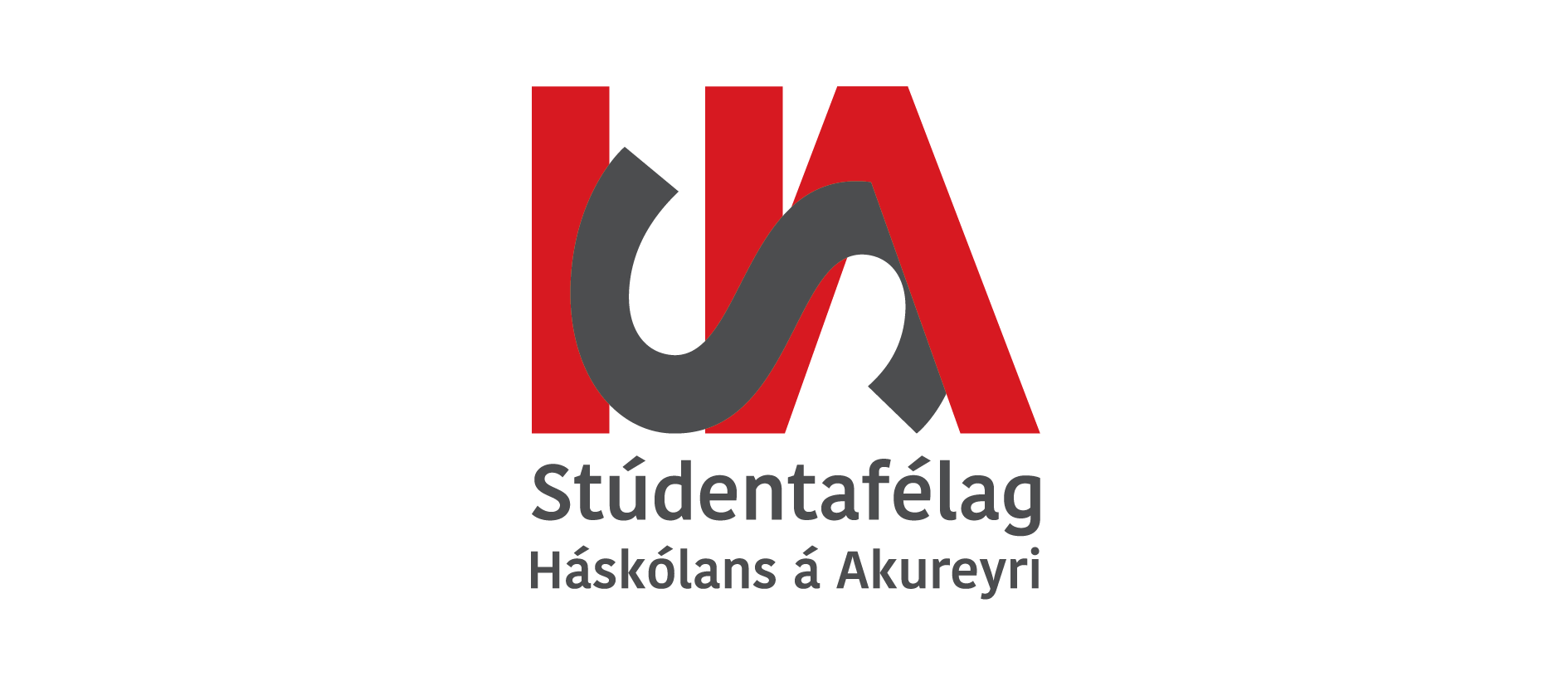 94. fundur Stúdentaráðs Mánudagur 7. nóvember 2022 kl. 17:00Fundaritari: Silja Rún FriðriksdóttirMættir: Sólveig Birna (formaður), Silja Rún (varaformaður), Hermann Biering (fjármálastjóri), Eydís, Guðrún Ósk, Dagmar Ólína, Hörður, Aðalheiður, Kristján Bjarki, Hulda Dröfn, Berglind Vala, Fanney, Lilja Margrét, Erla Salome, Friðbjörg MaríaFundur settur 17:00Dagskrá 94. fundar StúdentaráðsTilkynningar frá framkvæmdarstjórnStefnumótun HAStefna SHAVerklagsreglur lagðar til samþykktarBeiðnir vegna fræðislustyrksStóra VísóÖnnur mál Erindi á Mannréttindavakt HA 17. nóvTilkynningar frá framkvæmdarstjórnStefnumótun HAStefnumótun er byrjuð fyrir 2024 til 2029. Þar eru 6 stúdentar, Sólveig, Hulda, Alda, Eydís, Lilja og SiljaAllar deildir ættu að vera á sama máli svo að það sé ekki munur á milli deilda í stefnunniStefna SHAFarið var yfir þær hugmyndir sem komu upp á vinnufundinum, margt flott sem kom og margt gagnlegt fyrir framkvæmdarstjórn, og stefnan uppfærð og samþykktVerklagsreglur lagðar til samþykktarNokkrar verklagsreglur lagðar til samþykktar og síðan fær framkvæmdarstjórn leyfi að uppfæra númer á verklagsreglum vegna þess að ein var tekin út. Ekki var náð að samþykkja allar verklagsreglurnar en tök við það fyrir að næsta fundiViðburðir framundanTvær umsóknir sem að komu til okkar og þarf Stúdentaráð að kjósaStóra VísóÖnnur málErindi á Mannréttindivakt HA 17. nóvÞurftum að fresta síðustu tveimur liðum af fundadagskrá fram á næsta StúdentaráðsfundFundi slitið: 18:26